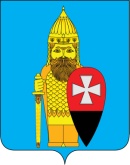 СОВЕТ ДЕПУТАТОВ ПОСЕЛЕНИЯ ВОРОНОВСКОЕ В ГОРОДЕ МОСКВЕ РЕШЕНИЕот 29 ноября 2017 года № 08/08Об утверждении Регламента «Содержание и текущий ремонт дворовых территорий, объектов благоустройства и озеленения в поселении Вороновское в г. Москве»   В соответствии с Правилами санитарного содержания территорий, организации уборки и обеспечения чистоты и порядка в г. Москве, утверждённых постановлением правительства г. Москвы от 09 ноября 1999 года № 1018, Распоряжением Департамента жилищно-коммунального хозяйства и благоустройства г. Москвы от 4 августа 2014 года № 05-14-236/4 "Об утверждении Регламента и Технологических карт на работы по содержанию и текущему ремонту дворовых территорий", Правил создания, содержания и охраны зеленых насаждений города Москвы, утвержденных постановлением Правительства Москвы от 10 сентября 2002 года № 743-ПП, нормативов Москвы по эксплуатации жилищного фонда, утвержденные постановлением Правительства Москвы от 04 июня 1996 года № 465, Распоряжением Департамента жилищно-коммунального хозяйства и благоустройства г. Москвы от 11 октября 2010 года № 05-14-391/0 «О совершенствовании деятельности по санитарному содержанию дворовых территорий и внутриквартальных проездов города Москвы»;Совет депутатов поселения Вороновское решил:   1. Утвердить Регламент «Содержание и текущий ремонт дворовых территорий, объектов благоустройства и озеленения в поселении Вороновское в г. Москве». (Приложение к настоящему решению).   2. Опубликовать настоящее решение в бюллетене «Московский муниципальный вестник» и разместить на официальном сайте администрации поселения Вороновское в информационно-телекоммуникационной сети «Интернет».   3. Настоящее Решение вступает в силу с 01 января 2018 года.   4. Контроль за исполнением настоящего решения  возложить на Главу поселения Вороновское Исаева М.К.Глава поселение Вороновское                                                                        М.К. ИсаевПриложениек решению Совета депутатовпоселения Вороновскоеот 29 ноября 2017 года № 08/08РЕГЛАМЕНТ«Содержание и текущий ремонт дворовых территорий, объектов благоустройства и озеленения в поселении Вороновское в г. Москве»Общие положенияНастоящий Регламент определяет порядок организации работ по содержанию и текущему ремонту дворовых территорий, объектов благоустройства и озеленения в поселении Вороновское в г. Москве.Настоящий Регламент разработан на основании Правил санитарного содержания территорий, организации уборки и обеспечения чистоты и порядка в г. Москве, утверждённых постановлением правительства г. Москвы от 09.11.1999 года № 1018, Распоряжения Департамента жилищно-коммунального хозяйства и благоустройства г. Москвы от 04.08.2014 года № 05-14-236/4 "Об утверждении Регламента и Технологических карт на работы по содержанию и текущему ремонту дворовых территорий", Правил создания, содержания и охраны зеленых насаждений города Москвы, утвержденных постановлением Правительства Москвы от 10.09.2002 года № 743-ПП; нормативов Москвы по эксплуатации жилищного фонда, утвержденные постановлением Правительства Москвы от 04.06.1996 года № 465, Распоряжением Департамента жилищно-коммунального хозяйства и благоустройства г. Москвы от 11.10.2010 года № 05-14-391/0 «О совершенствовании деятельности по санитарному содержанию дворовых территорий и внутриквартальных проездов города Москвы».Настоящий Регламент является обязательным документом для всех организаций, осуществляющих содержание дворовых территорий, объектов благоустройства и зеленых насаждений в рамках исполнения муниципального заказа.Основной задачей содержания и текущего ремонта дворовых территорий и объектов благоустройства является поддержание нормативного технического и санитарного состояния, а также организация и обеспечение безопасной эксплуатации объектов благоустройства.Основной задачей содержания объектов озеленения является поддержание эстетических качеств зеленых насаждений.Настоящий Регламент устанавливает единые к исполнению нормы и требования к видам, составу и периодичности работ по содержанию и текущему ремонту дворовых территорий, объектов благоустройства и озеленения в  поселения Вороновское (включая механизированную и ручную уборку дворовых территорий и объектов благоустройства,  содержание и ремонт элементов благоустройства и озеленения на дворовых территориях и в населенных пунктах).Термины и определенияДворовая территория - прилегающая к одному или нескольким многоквартирным домам,  находящаяся в преимущественном пользовании проживающих в них лиц и включающая в том числе территорию, на которой расположены зеленые насаждения, подъезды и подходы к указанным многоквартирным домам. Дворовая территория может включать досуговую, физкультурно-оздоровительную и хозяйственно-бытовую зоны, в том числе парковочные места и контейнерные площадки.Элементы объектов благоустройства - конструктивные и функциональные составляющие объектов благоустройства, определяющие их внешний вид, обеспечивающие визуальное восприятие объектов благоустройства, а также использование (эксплуатацию) объектов благоустройства в соответствии с их функциональным назначением.Спортивные площадки - площадки, ограниченные по периметру (или вдоль их лицевых линий) ограждениями, предназначенные для игровых видов спорта (футбола, баскетбола, гандбола, волейбола, хоккея, тенниса и т.п.). Базовая комплектация спортивных площадок:  ограждение (или его отсутствие в соответствии с проектом), покрытие (состоит из песка, гранитной высевки, резиновой крошки или асфальтобетона). Дополнительно спортивные площадки могут быть оборудованы освещением на ограждениях, скамьями, трибунами, спортивным оборудованием.Зеленые насаждения - древесно-кустарниковая и травянистая растительность естественного и искусственного происхождения (парки, бульвары, скверы, сады, газоны, цветники, а также отдельно стоящие деревья и кустарники).Малые архитектурные формы (МАФ) - сооружения (конструкции), устанавливаемые для благоустройства и организации досуга населения, включая произведения монументально-декоративного искусства, устройства для оформления мобильного, вертикального и крышного озеленения, фонтаны и иные водные устройства, городскую мебель, коммунально-бытовое и техническое оборудование на территории поселения (в том числе часы), а также игровое, спортивное, осветительное оборудование, информационные стенды.Спортивное оборудование - приборы, аппараты, устройства, необходимые для оказания физкультурно-оздоровительных и спортивных услуг, которыми оборудованы спортивные площадки (ворота для футбола и гандбола, баскетбольные стойки со щитами, волейбольные и теннисные стойки, турникеты, рукоходы, гимнастические брусья и др.).Оборудование детской игровой площадки - оборудование, с которым или на котором дети могут играть на открытых детских игровых площадках, индивидуально или группой, в соответствии с правилами пользования детских игровых площадок, включая спортивные снаряды (турник, гимнастические брусья, шведская стенка и т.п.).Покрытие детской игровой площадки - участок поверхности детской игровой площадки размерами не менее зоны приземления ребенка, используемый совместно с оборудованием.Благоустройство - комплекс осуществляемых в соответствии с установленными нормами, требованиями и правилами мероприятий (работ) по созданию, содержанию и облагораживанию объектов благоустройства, а также иных предусмотренных Законом города Москвы от 30.04.2014 N 18 "О благоустройстве в городе Москве" мероприятий (работ), направленных на обеспечение и повышение безопасности и комфортности условий проживания граждан, поддержание и улучшение санитарного и эстетического состояния территории поселения Вороновское.Содержание объекта благоустройства - комплекс работ по уходу, обеспечению чистоты, поддержанию в надлежащем техническом, физическом, санитарном и эстетическом состоянии объектов благоустройства, а также их отдельных элементов.Регулярный визуальный осмотр – проверка санитарного и технического состояния   дворовых территорий, объектов благоустройства и зеленых насаждений, в том числе  проверка оборудования, позволяющая обнаружить очевидные опасные дефекты, вызванные актами вандализма, неправильной эксплуатацией и климатическими условиями.Функциональный осмотр - детальная проверка с целью оценки рабочего состояния, степени изношенности, прочности и устойчивости оборудования.Ежегодный основной осмотр - проверка, выполняемая с периодичностью в 12 месяцев с целью оценки соответствия технического состояния оборудования требованиям безопасности.Иные термины и определения, не указанные в настоящем разделе, используются в значениях, установленных действующими правовыми актами Российской Федерации.3. Содержание и текущий ремонт дворовых территорий, объектов благоустройства и озеленения 3.1. Ручная уборка территорииСостав работ при ручной уборке территорий в летний период (с 16 апреля по 30 октября включительно):Ручная уборка влючает в себяподметание пыли и сора с поверхности покрытий;поливка территорий для уменьшения пылеобразования и увлажнения воздуха, мойку покрытий;уборка газонов от листьев, мусора, сучьев средней и сильной засоренности;уборка газонов от случайного мусора;полив газонов, зеленых насаждений, цветочных клумб;в осеннее время помимо обычных уборочных работ производится подметание и сгребание листвы;выкашивание газонов до высоты травостоя 3-5 см.работы по очистке урн от мусора и промывка дезинфицирующими средствами, вывоз мусора, собираемого с территорий, установка бункеров для вывоза мусора, не допущение переполнения бункеров;уборка контейнерных площадок с мойкой, очисткой и дезинфекцией контейнерных площадок.Поврежденные в процессе уборочных работ участки асфальтобетонных покрытий должны быть восстановлены организацией, осуществляющей уборку, путем проведения ямочного ремонта поврежденного участка. Поврежденные покрытия из плитки должны быть восстановлены путем разборки поврежденной плитки, планирования и разравнивания основания и укладки плитки с выравниванием швов и посыпкой песком. Поврежденный бортовой камень подлежит замене с заделкой швов. Поврежденные ограждения газонов должны быть отремонтированы и покрашены. Нарушенные газоны должны быть восстановлены путем подсева газонной травы на поврежденных участках. Состав работ при ручной уборке территорий в зимний период (с 01 ноября по 15 апреля включительно)Учитывая специфику уборки дворовых территорий (наличие малоразмерных площадей, тупиковых проездов и т. д.), часть площадей дворовых территорий убирается вручную;территории, предназначенные для парковки автомобильного транспорта, убираются вручную;подметание свежевыпавшего снега толщиной до 2 см, сбор в кучи или валы;перекидывание снега на газоны (свободную территорию) с соблюдением мер предосторожности по содержанию зеленых насаждений;сдвигание свежевыпавшего снега толщиной более 2 см движком в кучи или валы;сдвигание снега в дни сильных снегопадов;очистка территорий от наледи и льда под водосточными трубами, с крышек канализационных, пожарных газовых колодцев;подметание территории в дни без снегопадов;работы по очистке урн от мусора и промывка дезинфицирующими средствами, вывоз мусора, собираемого с территорий, установка бункеров для вывоза мусора, не допущение переполнения бункеров;уборка контейнерных площадок с мойкой, очисткой и дезинфекцией контейнерных площадок;складирование и хранение щебня;применение дозаторов для разбрасывания мелкогравийного щебня;применение средств малой механизации;ручная уборка щебня путем подметания;3.2. Механизированная (смешанная) уборка территорииСостав работ при механизированной уборке территорий в летний период (с 16 апреля по 30 октября включительно)Механизированная уборка в летний период включает в себя:механизированное подметание с увлажнением территорий;ручная уборка территорий после механизированного подметания территорий;механизированная мойка дворовых территорий водой;механизированная мойка проезжей части дворовых территорий с применением концентрированного моющего средства (8 моек за летний период); ручная уборка территорий после механизированной мойки территорий;ручная уборка территорий в дни, когда не осуществляется механизированная уборка;Состав работ при механизированной уборке территорий в зимний период (с 01 ноября по 15 октября включительно)Механизированная уборка предусматривает работы по поддержанию в чистоте и порядке дорожных покрытий. Зимой производятся наиболее трудоемкие работы:Предотвращение снежно-ледяных образований, удаление снега и скола, борьба с гололедом, своевременное выполнение указанных работ позволяет поддерживать нормальное эксплуатационное состояние дорог без резкого снижения скоростей движения транспорта;Уборка дворовых территорий должна производиться механизированным способом на всех территориях, где возможно применение уборочных машин. Места, недоступные для уборочных машин и механизмов, должны убираться вручную дорожными рабочими и дворниками;Снег, сгребаемый с дворовых территорий, разрешается складировать на газонах и территориях дворов таким образом, чтобы оставались свободными проезд для автотранспорта, парковки и дорожки для пешеходов, а также не допускались повреждения зеленых насаждений.Запрещается укладка снега и скола снежно-ледяных образований на детских игровых и спортивных площадках, трассах тепловых сетей, дождевых колодцах, площадках для выгула собак, переваливание снега к стенам зданий.В ночные часы с 23 до 7 часов утра работы по снегоочистке дворовых территорий не производятся. Исключением является непрерывный снегопад, интенсивность которого более 2 см/ч. В этом случае работы по снегоочистке должны производиться с началом снегопада и продолжаться до его окончания.Механизированную уборку придомовых территорий допускается проводить в дневное время при скоростях машин до 4 км/ч.Ручная уборка территорий в дни, когда не осуществляется механизированная уборка;3.3. Вывоз снега (с 01 ноября по 15 апреля 2018 года включительно)Вывоз снега осуществляется с дворовых территорий на площадку временного складирования снега, определенную администрацией поселения Вороновское по согласованию с префектурой ТиНАО.  Работы по вывозу снега с дворовых территорий включают в себя:погрузочно-разгрузочные работы;транспортирование снега на пункт временного складирования снега;оформление документов на пункте временного складирования снега;Вывоз снега с мест промежуточного размещения должен осуществляться по мере необходимости и степени заполнения мест снегом, но не позднее чем через 7 дней после окончания снегопада.Предельная высота снега, складируемого на газоны, составляет 80 см. Снег, превышающий предельную высоту, подлежит вывозу  на площадку для временного складирования снега.Организация работ определена Регламентом на работы по погрузке и вывозу снега из куч и мест промежуточного размещения снега при уборке дворовых территорий и внутриквартальных проездов, утвержденным распоряжением Департамента жилищно-коммунального хозяйства и благоустройства города Москвы от 12 октября 2010 года № 05-14-400/0.3.4. Содержание объектов благоустройства и озелененияОсновным критерием оценки качества работ по текущему содержанию территории является её санитарное состояние, техническое состояние элементов благоустройства, дорожно-тропиночной сети и состояние зеленых насаждений, обеспечивающее их нормальное развитие и декоративность. Требования к выполнению указанных работ:- при кошении травостоя использовать газонокосилки, кошение триммерами использовать для кошения бордюров и труднодоступных мест. - кошение газонов производится в соответствии с действующими нормативными показателями содержания зеленых насаждений города Москвы, определенных Правилами создания, содержания и охраны зеленых насаждений города Москвы;- скошенная трава на обыкновенных и партерных газонах должна быть убрана в течение 1 суток после окоса.-  Подрядчик производит полив газонов  в соответствии с настоящим техническим заданием  с учетом погодных условий; - в зимний период дорожно-тропиночная сеть с твердым покрытием (асфальт, плитка) очищаются до асфальтового покрытия. - в зимний период запрещается применение противогололедных химических реагентов, переброска и перемещение загрязненного снега и скола льда на газоны, цветники, кустарники и другие зеленые насаждения.- в зимний период малые архитектурные формы и садово-парковая мебель, пространство вокруг и подходы к ним подлежат очистке от снега и наледи.- не допускается выполнение работ по покраске не отремонтированных МАФ и ограждений.- организация - подрядчик, осуществляющая содержание дворовых территорий, объектов благоустройства и зеленых насаждений, обязана сообщать немедленно заказчику работ  о наличии зависших, упавших, аварийных деревьев на обслуживаемой территории.- основные виды работ (санитарная обрезка, удаление поваленных деревьев вследствие погодных условий) выполняются с привлечением спецтехники (автовышек). - закраска срезов должна выполняться краской темно-зеленого или темно-коричневого цвета или смесью красок, схожей по цвету со стволом дерева,- в случае невозможного подъезда спецавтотехники к месту выполнения работ работы выполняются с привлечением промышленных альпинистов.- прочие виды работ (корчевка пней поваленных деревьев вследствие погодных условий, различные виды обрезки ветвей деревьев и кустарников) выполняются также с привлечением техники – пнедробилок, автовышек, а также с применением инвентаря – приставных лестниц, секаторов, высоторезов, бензопил, тросов,- организации, осуществляющие содержание дворовых территорий, объектов благоустройства и зеленых насаждений обязаны своевременно производить осмотр технического состояния детских площадок и МАФ, устранять неисправности, оборудовать площадки информационными табличками  установленного образца, - обновление слоя щепы, потерявшего декоративность, производится после зимнего периода на цветниках, с последующим разравниванием и уборкой случайного мусора. - службы, обслуживающие цветники обязаны в начале осеннего периода  произвести  завоз декоративной щепы на цветники с последующим разравниванием (цвет щепы и выкладываемый рисунок согласовывается с администрацией поселения Вороновское), при наступлении весеннего периода - произвести сбор и вывоз щепы, - в работе должна быть использована окрашенная щепа из лиственных пород деревьев фракция (от 3-5 см.). Щепа должна быть окрашена ТМ натуральными, экологически чистыми, долговечными  минеральными красителями. Декоративная щепа имеет добровольный сертификат соответствия, а красители – санитарное заключение.3.5. Содержание пластмассовых, деревянных и металлических малых архитектурных форм и оборудованияСодержание пластмассовых, деревянных и металлических малых архитектурных форм и оборудования включает в себя:- ремонт металлических поверхностей малых архитектурных форм и оборудования площадок различного назначения с заменой поврежденных элементов, выправлением гнутых труб, укреплением стоек, окраской и др.,- ремонт пластмассовых малых архитектурных форм и оборудования,- ремонт деревянных малых архитектурных форм и оборудования площадок различного назначения с обработкой деревянных поверхностей антисептиком, окраска деревянных поверхностей, ремонт мелких утрат, сколов, трещин, взрывов и др.  МАФы, состояние которых по результатам осмотров требует проведения текущего ремонта и замены отдельных частей, ремонтируются в теплый период, окраска производится один раз в год до 1 мая.По завершению указанных работ выполняется покраска всех элементов, установленных на площадке (включая элементы, не вошедшие в основной объем работ) в разноцветную цветовую гамму (для детской площадки – минимум 3 цвета.На детских площадках должны быть установлены информационные таблички содержащие:- правила и возрастные требования при пользовании оборудованием;- номера телефонов службы спасения, скорой помощи;- номера телефонов для сообщения службе эксплуатации о неисправности и поломке оборудования. Состав работ для ремонта металлических МАФ:- Очистка от загрязнений.- Расчистка отстающей краски.- Проолифка расчищенных мест и выбоин.- Подмазка свищей и гребней.- Шлифовки подмазанных мест.- Окраски труб.- Замена поврежденных элементов.- Выправление гнутых элементов.- Укрепление стоек.- Окраска.Песок в песочницах детских площадок не должен иметь примесей зерен гравия, ила и глины. Для песочниц следует применять просеянный мытый речной песок. Применение горного песка не допускается.3.6. Содержание урнУрны следует очищать от отходов в течение дня по мере необходимости, но не реже одного раза в двое суток, а во время утренней уборки периодически промывать, не реже в холодный период - одного раза в месяц, в теплый период - двух раз в месяц. Окраску урн следует производить один раз в год до 1 мая.3.7.	Содержание мягких покрытий детских площадок из резиновой крошкиСодержание мягких покрытий детских площадок из резиновой крошки включает в себя уборку площадок от листьев, сучьев, мусора и ремонт покрытий (вырезка поврежденного покрытия, приготовление смеси, распределение и разравнивание смеси). Работы по содержанию мягких покрытий детских площадок из резиновой крошки производятся в теплый период (с апреля по октябрь включительно).3.8.	Содержание павильонов на контейнерных площадкахСодержание павильонов на контейнерных площадках включает в себя простую масляную окраску металлических павильонов. Работы по окраске выполняются один раз в год до 1 мая.Содержание павильонов контейнерных площадок:- масляная окраска павильонов контейнерных площадок, при покраске использовать в своей работе краски, имеющие гигиенический паспорт и отвечающие государственным санитарно – эпидемиологическим правилам и нормам;- уборка контейнерных площадок;- мойка контейнерных площадок;- дезинфекция контейнерных площадок;- зачистка контейнерных площадок от мусора;- установка табличек с указанием мусоровывозящей организации и времени вывоза.Ремонт контейнеровСостав работ:- Очистка контейнера от мусора и грязи.- Выправление крышки и боковых стенок контейнера.- Приварка заплат к стенкам контейнера.- Укрепление колес с заменой болтов.- Приварка скобы и колеса.- Выправление ручки и приварка ее к контейнеру.Масляная окраска контейнера. При покраске использовать в своей работе краски, имеющие гигиенический паспорт и отвечающие государственным санитарно – эпидемиологическим правилам и нормам. Параметры красок (краски масляные жидкотертые цветные (готовые к употреблению) для наружных и внутренних работ) соответствуют требованиям ГОСТа и имеют паспорт качества. Масляная окраска металлических изделий в два слоя. 3.9. Содержание ограждений газонов и ремонт газоновРаботы производятся один раз в год с апреля по октябрь.Содержание ограждений газонов включает в себя:- Окраску масляными составами металлических поверхностей за один раз. Окраска производится один раз в год до 1 мая. -  Выправка на месте погнутых элементов.-  Скрепление деталей электросваркой.-  Вырезка отдельных негодных деталей.-  Заготовка и установка новых деталей.-  Окраска в цветовую гамму.- Смену отдельных участков металлического ограждения газонов. Ремонт производится в течение теплого периода (с апреля по октябрь включительно).3.10. Уход за деревьями, цветниками, кустарникамиРаботы по уходу за деревьями и кустарникам включают в себя подкормку, полив, рыхление, прополку, защиту растений, вырезку и вырубку сухостоя кустарников, удаление пней, стрижку живой изгороди, прореживание крон деревьев, обработка ядохимикатами и гербицидами зеленых насаждений (при необходимости).Работы по уходу за цветниками заключаются в приобретении посадочного материала, 
завозе растительного грунта (при необходимости), посадке цветов однолетников в грунт, поливе, рыхлений почвы и уборке сорняков, обрезке отцветших соцветий, внесении минеральных удобрений, рыхлении, уборке от мусора.Полив цветников осуществляется при температуре выше 15 градусов равномерно с учетом увлажнения земли на глубину залегания корней не менее 10 раз в теплый период. Полив производится в утреннее время не позднее 8-9 ч или в вечернее время после 18-19 ч.Рыхление почвы цветников с удалением сорняков выполняется сразу после оттаивания верхнего слоя почвы. Рыхление почвы цветников за вегетационный сезон: одновременно с прополкой (3 раза) или прореживанием (2 раза) растений проводится 5 раз за период. Удобрения в почву цветников вносятся при подготовке почвы к посеву  однолетников один раз в апреле. Уборка цветников от мусора осуществляется до 20 раз в теплый период.3.11. Текущий (ямочный) ремонт асфальтобетонных покрытийЯмочный ремонт асфальтобетонных покрытий включает в себя следующие виды работ:- текущий ремонт асфальтобетонных покрытий с укладкой горячей смеси толщиной 50мм- 90% от площади текущего ремонта (50% от площади ямочного ремонта- карты до 3 кв.м, 20%- карты от 3 до 25 кв.м. 10%- карты от 25 до 200 кв.м- вручную, 20%- карты от 25 до 200 кв.м - срезка фрезой);- ямочный ремонт асфальтобетонных тротуаров (70% - ямочный ремонт до 3 кв.м, 30% - ямочный ремонт от 3 до 25 кв.м ). Срок выполнения работ- с мая по октябрь включительно.3.12. Содержание объектов озеленения (газоны)Содержание зеленых насаждений (газоны) включает работы: уборка мусора, листвы и травы,  выкашивание травостоя. Выполнение работ по содержанию объектов озеленения (газоны) производится в соответствии с действующими нормативными показателями содержания зеленых насаждений города Москвы, определенных Правилами создания, содержания и охраны зеленых насаждений города Москвы;- сбор, вывоз и утилизация травы при кошении травостоя газонов;- сбор, вывоз и утилизация листвы при осеннем листопаде;- осуществление покоса травостоя до высоты 3-5 см не менее 5 раз в теплый период;- скошенная трава должна быть убрана в течение 3 суток.3.13. Санитарная обрезка деревьевСанитарная обрезка кроны деревьев направлена на удаление старых, больных, усыхающих и поврежденных ветвей, а также ветвей, направленных внутрь кроны или сближенных друг с другом. Обязательному удалению подлежат также побеги, отходящие от центрального ствола вверх под острым углом или вертикально (исключая пирамидальные формы), во избежание их обламывания и образования ран на стволе.Санитарная обрезка производится в течение всего календарного года.Организация - подрядчик, осуществляющая содержание дворовых территорий, объектов благоустройства и зеленых насаждений, обязана сообщать немедленно заказчику работ  о наличии зависших, упавших, сухостойных , аварийных деревьев на обслуживаемой территории.Обрезка больных и сухих сучьев проводится до здорового места, при этом ветви удаляются на кольцо у самого их основания, а побеги - над «наружной» почкой, не задевая ее. Срезы должны быть гладкими, крупным срезам рекомендуется придавать слегка выпуклую форму. Вертикально растущие побеги снимаются косым срезом, чтобы не застаивалась вода.При обрезке деревьев недопустимо образование больших ран на стволе и скелетных ветвях; края больших срезов необходимо тщательно зачищать, во избежание образования канавок на срезах. Все срезы диаметром более 2 см необходимо обрабатывать садовой замазкой, лаком или масляной краской на натуральной олифе.Вывоз порубочных остатков осуществляется в течение суток с момента проведения работ, не допускается хранение мусора на месте производства работ.Перед началом работ организации, осуществляющие санитарную обрезку, обязаны установить информационные щиты (не позднее чем за 10 дней до начала работ). Информационные щиты должны с указанием организации, выполняющей работы, заказчика и номеров их телефонов.